                                                                         Утверждено                                                                                                     приказом ГКУ «СГКЦСО»                                                                                                              от 31.12.2015 № 349Порядокпредоставления услуг инвалидам и маломобильным группам населения в Государственном казенном учреждении «Севастопольский городской комплексный центр социального обслуживания»(ГКУ СГКЦСО)Общие положения1.1. Настоящий порядок (далее – Порядок) разработан с целью обеспечения создания инвалидам и маломобильным группам населения (далее – Инвалид) комфортных условий предоставления услуг в ГКУ «СГКЦСО» (далее – Учреждение).1.2. Настоящий Порядок разработан в соответствии с нормами Федерального закона Федеральный закон от 24.11.1995 № 181-ФЗ "О социальной защите инвалидов в Российской Федерации".1.3. Порядок включает правила предоставления услуг инвалидам в отношении тех категорий, для которых отсутствует возможность адаптировать Учреждение полностью или на период до реконструкции и (или) капитального ремонта объектов.1.4. До реконструкции, капитального ремонта здания Учреждения  доступность для инвалидов и других маломобильных групп населения достигается с помощью разумного приспособления и сопровождения.1.5. После проведения реконструкции и (или) капитального ремонта в порядок должны быть внесены соответствующие изменения. 1.6. Приказом директора назначаются исполнители Порядка – работники Учреждения, в должностные инструкции которых вносятся соответствующие обязанности.1.7. Работники Учреждения обязаны принимать все возможные меры по обеспечению доступности для инвалидов в Учреждении и оказания необходимой возможной помощи для получения инвалидами услуг в Учреждении, в рамках своей профессиональной компетенции. 1.8. В Учреждении обеспечивается создание инвалидам следующих условий доступности в соответствии с требованиями, установленными законодательными и иными нормативными правовыми актами: а) размещение информации о порядке оказания услуг на официальном сайте Учреждения в сети «Интернет», информационных стендах Учреждения; в) возможность беспрепятственного входа в Учреждение и выхода из него; г) содействие инвалиду при входе в Учреждение и выходе из него, информирование инвалида о доступных маршрутах общественного транспорта; г) возможность самостоятельного передвижения по территории Учреждения в целях доступа к месту предоставления услуги, в том числе с помощью работников Учреждения; д) возможность посадки в транспортное средство и высадки из него перед входом в Учреждение, в том числе с использованием кресла-коляски и, при необходимости, с помощью работников Учреждения; е) сопровождение инвалидов, имеющих стойкие нарушения функции зрения и самостоятельного передвижения по территории Учреждения; ж) надлежащее размещение носителей информации, необходимой для обеспечения беспрепятственного доступа инвалидов к объектам и услугам, с учетом ограничений их жизнедеятельности; з) обеспечение допуска в Учреждение, собаки-проводника;      и) обеспечение допуска сопровождающего сурдопереводчика и тифлосурдопереводчика, либо иного лица, владеющего жестовым языком; к) размещение помещений, в которых предоставляется услуга, преимущественно на нижних этажах здания.Термины и определения.2.1. Инвалид - лицо, имеющее нарушение здоровья со стойким расстройством функций организма, обусловленное заболеваниями, последствиями травм или дефектами, приводящее к ограничению жизнедеятельности и вызывающее необходимость социальной защиты. 2.2. Маломобильные группы населения (МНГ) - люди, испытывающие затруднения при самостоятельном передвижении, в получении услуги, необходимой информации или при ориентировании в пространстве инвалиды, люди с временным нарушением здоровья, беременные женщины, люди преклонного возраста, люди с детскими колясками и т.п. 2.3. Люди с ограниченными физическими возможностями - инвалиды и другие маломобильные группы населения (МГН). 2.4. Помощь в преодолении барьеров – помощь в передвижении на территории учреждения, входа в зону предоставления услуги и выхода из нее, посадки в транспортное средство и высадки из него, в том числе с использованием кресла-коляски. 2.5. Визуальные средства информации - носители информации о предоставлении услуг в виде зрительно различимых текстов, знаков, символов, световых сигналов и т. п., предназначенных, в том числе, для людей с нарушением функций органов зрения и слуха. 2.6. Адаптация - приспособление среды жизнедеятельности (зданий, сооружений, транспортных средств) и условий предоставления услуг к потребностям маломобильных групп населения. 2.7. Комфортность - совокупность условий, обеспечивающих положительные психологические и физиологические ощущения при совершении путешествия, а также удобство пользования государственными услугами при соответствии их требованиям безопасности, а также санитарным, экологическим и гигиеническим требованиям. 2.8. Ограничение жизнедеятельности - полная или частичная утрата лицом способности или возможности самостоятельно передвигаться по учреждению, общаться и заниматься определенными видами деятельности. 2.9. Сопровождающее лицо - сотрудник учреждения или другое физическое лицо, сопровождающее лицо с ограниченными физическими возможностями во время предоставления услуги. 2.10. Путь движения - пешеходный путь, используемый МГН, в том числе инвалидами на креслах-колясках, для перемещения по прилегающему участку (дорожки, тротуары, пандусы и т.д.), а также внутри Учреждения. 2.11. Система средств информации (информационные средства) для МГН - совокупность носителей информации, обеспечивающих для МГН своевременное ориентирование в пространстве, безопасность и удобство передвижения. 2.12. Процесс обслуживания - совокупность операций, выполняемых сотрудником учреждения при предоставлении государственной услуги. 2.13. Условия обслуживания - совокупность факторов, воздействующих на потребителя в процессе оказания услуги. 2.14. Тифлотехнические средства - средства, облегчающие людям с недостатками зрения работу и усвоение информации (магнитофоны, диктофоны, письменные приборы, пишущая машинка со шрифтом Брайля). 2.15. Тактильные средства информации - носители информации, передаваемой инвалидам по зрению и воспринимаемой путем осязания.Информационное сопровождение3.1. Визуальная, текстовая информация о предоставлении услуг располагается на информационных стендах Учреждения и должна соответствовать оптимальному восприятию этой информации инвалидами с учетом ограничений их жизнедеятельности. 3.2. Размещение оборудования и носителей информации, необходимых для обеспечения беспрепятственного доступа инвалидов к месту предоставления услуги, осуществляется с учетом ограничений их жизнедеятельности: - на информационных стендах Учреждения;- на официальном сайте Учреждения. 3.3. Информирование инвалидов и лиц с ограниченными возможностями о порядке предоставления услуг. 3.4. Осуществление записи на прием к специалистам по телефону: (8692)55-30-08 - приемная. При записи на прием инвалид/МГН может проинформировать о необходимости сопровождения его при посещении Учреждения:- о необходимости сопровождения его при посещении Учреждения; - о его сопровождении собакой-поводырем; - о сопровождающем лице. 3.5. Осуществление возможности подачи заявления инвалидами и МГН в электронном виде на адрес электронной почты Учреждения: sevtercentr@mail.ru.3.6.  Маршрут и технические условия посещения Учреждения: Адрес фактического местонахождения: - 299029, г. Севастополь, ул. Хрусталева, 27. Путь следования к объекту пассажирским транспортом: остановка «ул. Шабалина» - автобусные маршруты № 13-А; 14; троллейбусные маршруты № 2; 13; 14; маршрутные такси № 400; остановка «кинотеатр «Москва»» - автобусные маршруты № 2; 12; 17; 20; 22; 94; 105; 117; троллейбусные маршруты № 12; 17; 20; маршрутные такси № 12; 17; 20; 26; 94; 112; 120.Учреждение располагает: - стоянкой для автомобильного автотранспорта инвалидов  (перед центральным входом на территорию учреждения нанесены две разметки для автотранспорта инвалидов); - санитарной комнатой для инвалидов (1 этаж). Режим работы: понедельник – пятница с 08:00 до 17:00;суббота, воскресенье - выходной. Порядок действий при оказании услуг 4.1. Порядок действий работников Учреждения по обеспечению доступности для инвалидов и МГН предусматривает следующие меры: - встреча инвалида (и сопровождающее его лицо) у входа; - сопровождение инвалида (сопровождающее его лицо) к месту приема или вызов (уведомление) ответственного за организацию приема инвалида. 4.2. Инвалид при посещении Учреждения обращается к вахтеру или использует кнопку у входа в Учреждение для вызова персонала (при наличии). 4.3. Вахтер сообщает об обращении инвалида лицу, ответственному за прием инвалида (заведующему отделения/специалисту отделения, который посещает инвалид), в случае его отсутствия - секретарю руководителя. 4.4. Лицо, ответственное за прием инвалида/секретарь руководителя: - организует сопровождение Инвалида до места предоставления услуг, размещает его в удобном месте (с учетом ограничений здоровья); - после выяснения причины обращения организует соответственно: запись на прием, консультирование, оказание услуги и т.п.; - привлекает персонал хозяйственного отдела Учреждения, других отделов (при необходимости) для оказания помощи в сопровождении инвалида по территории Учреждения и внутри здания. 4.5. По окончании приема, оказании услуги лицо, ответственное за прием инвалида/ секретарь руководителя, персонал хозяйственного отдела оказывают помощь в преодолении барьеров: - сопровождает инвалида до выхода из здания, а при необходимости по пути движения - до стоянки автотранспорта; либо вызывает такси (по просьбе инвалида), оказывает помощь в посадке/ высадке; - в случае необходимости оказывает помощь в сопровождении инвалида до туалетной комнаты, гардероба, при одевании (раздевании).5. Требования к условиям, необходимым для оказания услуг лицамс собакой-поводырём5.1. Допуск собаки-поводыря в Учреждение  возможен только при наличии документа, подтверждающего ее специальное обучение и выдаваемого по форме и в порядке, утвержденном Приказом Минтруда России от 22.06.2015 № 386н «Об утверждении формы документа, подтверждающего специальное обучение собаки-проводника, и порядка его выдачи».5.2. При посещении Учреждения  владелец собаки-поводыря должен иметь при себе в обязательном порядке документы, подтверждающие статус собаки, как поводыря:- паспорт собаки-поводыря, подтверждающий, что собака обучалась дрессуре по  специальному курсу для собак-поводырей и не является агрессивной для окружающих (форма паспорта прилагается);- ветеринарный паспорт (ветеринарное свидетельство) на собаку, подтверждающий наличие всех необходимых прививок и осмотра ветеринара;- наличие у собаки намордника и специальной шлейки собаки-поводыря с опознавательными знаками и светоотражающими элементами.6. Требования к условиям, необходимым для оказания услуг лицамс собакой-поводырём6.1. В Учреждении рекомендуется предусмотреть для собаки-поводыря специальное место для отдыха/ожидания, минимальный размер которого составляет 1,5 кв.м с возможностью фиксации собаки на свободном поводке. Место отдыха/ожидания собаки поводыря должно быть защищенным от холода (сквозняков) и перегрева (вдали от обогревающих приборов, ограждено от прямых лучей солнца), и не должно располагаться на проходе.6.2. Рекомендуется обеспечить зону отдыха/ожидания чистой подстилкой и не переворачиваемой поилкой для воды.6.3. При необходимости организуется специальное место для выгула собаки-поводыря. Выгул собаки осуществляется в наморднике и на поводке, в дали от тротуара, детских и спортивных площадок.7. Порядок действий сотрудников при посещенииУчреждения лица с собакой-поводырем 7.1. В случае, если посетитель заранее сообщает о своем приходе ответственному за сопровождение в Учреждении маломобильных групп населения и инвалидов, по телефонам,  ответственный уточняет:1) время посещения;2) необходимость в получении услуги на объекте;3) наличие собаки-поводыря;4) потребность в особых условиях ожидания собаки-поводыря на время полученияуслуги;7.2. В случае явки лица с собакой-поводырем без предупреждения вахтер по телефону связывается с ответственным лицом и предупреждает о приходе посетителя с собакой-поводырем; 7.3. При необходимости ответственное лицо показывает место отдыха/ожидания для собаки-поводыря, далее сопровождает владельца к месту оказания услуги.7.4. По окончанию предоставления услуги ответственное лицо сопровождает посетителя к месту отдыха/ожидания собаки-поводыря (если ранее в этом была потребность) и уточняет необходимость в помощи по ориентации на территории образовательной организации.7.5. Во время выполнения собакой-поводырем функций сопровождения запрещается посторонним лицам ее угощать, гладить, звать, так как это может отвлечь собаку от исполнения обязанностей и повлечь совершение ошибки, опасной для хозяина.	Общаться с собакой можно только с разрешения ее хозяина, в свободное от выполнения функций сопровождения время.8. Пребывание инвалидов на территории учреждения8.1. Варианты путей перемещения инвалидов от остановок общественного транспорта до Учреждения представлены на Схеме 1. 8.2. Перемещение инвалидов по территории Учреждения, место высадки инвалида/ ожидания для транспорта обозначены на Схеме 2. 8.3. Перемещение инвалидов внутри здания в зону предоставления услуг и в места общего пользования осуществляется согласно Схеме 3. 8.4. Проход/заезд в учреждение осуществляется с главного входа в здание по пандусу, оборудованному поручнями. 8.5. Специально выделенные места в здании: - ожидания личного приема, оказания услуги, консультации - 1 этаж здания Учреждения (приемная для инвалидов перед кабинетом № 5). 8.6. Процесс обслуживания должен соответствовать комфортным условиям для инвалида. 5.7. Все сотрудники учреждения при обслуживании и общении с инвалидами должны соблюдать максимальную этику, вежливость и такт в соответствии с ограничениями его здоровья. 9. Меры ответственности9.1. Инвалиды, а также их сопровождающие при нахождении в здании Учреждения и на территории Учреждения должны соблюдать меры безопасности, правила пожарной безопасности, соблюдать чистоту и общественный порядок. 9.2. Запрещается сопровождающим лицам оставлять в Учреждении инвалидов без присмотра. 9.3. Инвалиду может быть отказано в предоставлении услуг в соответствии с Порядком в случае: 	а) нахождения инвалида в состоянии алкогольного (токсического, наркотического) опьянения; б) отсутствия очевидных внешних признаков физических ограничений, признаков инвалидности при отсутствии документов, подтверждающих статус инвалидности; в) отсутствия сопровождающего лица в случае обязательного сопровождения инвалида, в том числе ребенка - инвалида. 9.4. Невыполнение работником обязанностей, предусмотренных настоящим Порядком, является неисполнением распоряжений (приказов) руководителя Учреждения, влекущим применение мер дисциплинарной ответственности в соответствии с действующим трудовым законодательством. 		9.5. Ответственность за организацию, надлежащее и своевременное предоставление Услуг возлагается на директора Учреждения (лицо его замещающее).Приложение N 1. Форма документа, подтверждающего специальное обучение собаки-проводникаПриложение N 1
к приказу
Министерства труда
и социальной защиты
Российской Федерации
от 22 июня 2015 года N 386н

Лицевая сторона 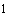 ________________
 Лицевая сторона паспорта изготавливается из износостойкого материала темно-зеленого цвета.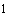 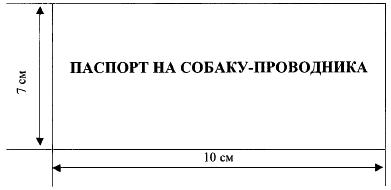 
Внутренние левая и правая стороны паспорта 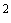 ________________
 На внутренних сторонах паспорта вклеиваются вкладыши из картона или плотной бумаги светлого цвета.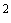 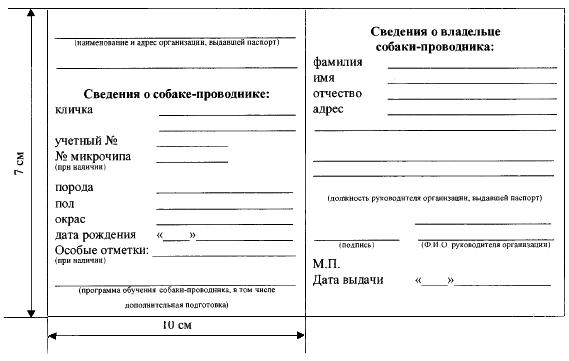 